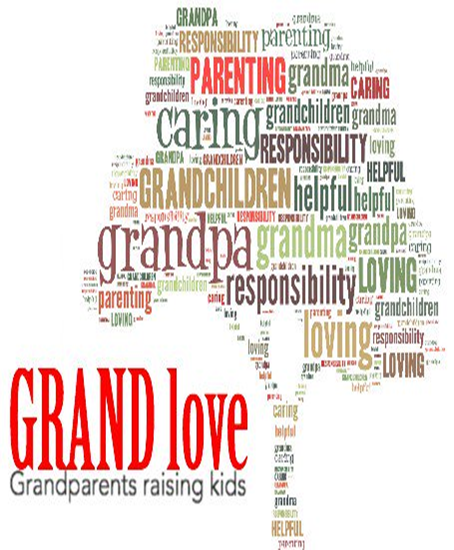 ATTENTIONGRANDPARENTS    Not all families look the same and many grandparents today play a significant role in raising their grandchildren. Raising a second generation presents a new set of challenges and our grandparent group “GrandLove” can help support you. If you are an SSRCE grandparent who is raising or helping to raise grandkids, please join us for Tuesdays of information, guest speakers and support. Tea and coffee and light snacks will be provided.      WHEN: (Tuesdays) May 21, May 28, June 4, June 11, June 18, June 25, 2019. TIME:  1:30-2:30pmWHERE: Queens Family Resource Centre (childcare may be available upon request in advance)If you are interested in attending (max 15 spots) or have any questions, please contact (call/text) SchoolsPlus staff: Shannon Vincent 902-523-1451  or   Sally Tanner 902-523-5071